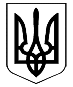 ВИКОНАВЧИЙ КОМІТЕТВЕЛИКОДИМЕРСЬКОЇ СЕЛИЩНОЇ РАДИБРОВАРСЬКОГО РАЙОНУ КИЇВСЬКОЇ ОБЛАСТІР О З П О Р Я Д Ж Е Н Н Явід «__»____________ 2020 року                                                                   №____                                                     смт Велика Димерка                                Про внесення змін до Порядку та складу комісії з надання одноразової матеріальноїдопомоги жителям Великодимерської об’єднаної територіальної громадизатвердженого розпорядженнямселищного голови від 31.01.2020 № 25На виконання програми «Турбота на 2020 рік», керуючись ст. 42 Закону України «Про місцеве самоврядування в Україні»: 
1. Внести зміни до Порядку та складу комісії з надання одноразової матеріальної допомоги жителям Великодимерської об’єднаної територіальної громади затвердженого розпорядженням селищного голови від 31.01.2020 № 25,  що додається.2. Затвердити новий склад комісії з надання одноразової матеріальної допомоги, що додається.3. Контроль за виконанням даного розпорядження залишаю за собою.Селищний голова                                                Анатолій БОЧКАРЬОВ      Додаток 1                                                                                             до розпорядження          селищного голови                     від___ серпня 2020 №___ ПОРЯДОКнадання одноразової матеріальної допомогижителям Великодимерської об’єднаної територіальної громади1. Порядок надання одноразової матеріальної допомоги (далі - матеріальна допомога) мешканцям Великодимерської об’єднаної територіальної громади визначає умови використання коштів місцевого бюджету на надання допомоги мешканцям громади, які опинилися у складних життєвих обставинах.2. Матеріальна допомога надається жителям громади, які знаходяться в складних життєвих обставинах внаслідок хвороби, стихійного лиха та інших обставин і самостійно не можуть забезпечити фінансування лікування, ліквідації наслідків виниклих обставин.3. Складні життєві обставини - умови, зазначені у п. 5.1 Порядку, які об'єктивно порушують життєдіяльність особи, виникли з незалежних від неї причин і які вона не може подолати самостійно (складне фінансове становище, підтверджене актом обстеження матеріально–побутових умов).4. Допомога надається одноразово на календарний рік у безготівковій формі громадянам, які зареєстровані та проживають в населених пунктах Великодимерської об’єднаної територіальної громади, а саме: смт Велика Димерка, села - Жердова, Тарасівка, Покровське, Підлісся, Вільне, Захарівка, Михайлівка, Бобрик, Гайове, Шевченкове, Рудня. Матеріальна допомога надається хворому, постраждалому або одному з членів його сім'ї (в окремих випадках, в особливо гострих життєвих ситуаціях надається вдруге). До складу сім'ї належать особи, які спільно проживають, мають взаємні права, обов'язки і пов'язані спільним побутом, що підтверджується документами та/або актом обстеження матеріально–побутових умов.5. Матеріальна допомога при тривалих хворобах або необхідності оперативного лікування:- Онкологічні захворювання –10,0 тис. грн.- Протезування (крім зубів) -   10,0 тис. грн.- Хвороби опорно-рухової системи до 10,0 тис. грн.- Хвороби загального захворювання до 5,0 тис. грн.Для отримання матеріальної допомоги на лікування, заявник подає заяву на ім’я селищного голови.До заяви додаються:- копія документів, що посвідчують особу та підтверджують громадянство України;- копія реєстраційного номера облікової картки платника податків;-  реквізити рахунку у ВАТ «Ощадбанк»;- копія посвідчення, що підтверджує статус заявника (для пільгових категорій громадян);- виписка з історії хвороби (довідку або копію довідки з медичної установи);- висновок медичної установи про необхідне лікування або проведення операції (з терміном, який не перевищує 6-ти місячної давності);- довідка про склад сім'ї (оригінал);- акт обстеження матеріально-побутових умов заявника (оригінал);6. Знищення або пошкодження житла і майна пожежею або стихійним лихом – 5,0   тис. грн.Для надання матеріальної допомоги постраждалим від пожежі, стихійних лих тощо, заявник подає заяву на ім’я селищного голови.До заяви додаються:- копія документів, що посвідчують особу та підтверджують громадянство України;- копія реєстраційного номера облікової картки платника податків;-  реквізити рахунку у ВАТ «Ощадбанк»;- довідка про склад сім'ї (оригінал);- акт обстеження матеріально-побутових умов заявника (оригінал);- акт про пожежу від інспекції пожежного нагляду (оригінал);- акт про наслідки стихійного лиха;- документи про право власності на житло.7. Надання одноразової матеріальної допомоги учасникам антитерористичної операції, внутрішньо переміщеним особам, малозабезпеченим, особам з інвалідністю у зв’язку із скрутним  матеріальним становищем. Для надання матеріальної допомоги заявник подає заяву на ім’я селищного голови.До заяви додаються:- копія документів, що посвідчують особу та підтверджують громадянство України;- копія реєстраційного номера облікової картки платника податків;-  реквізити рахунку у ВАТ «Ощадбанк»;- довідка про склад сім'ї (оригінал);- акт обстеження матеріально-побутових умов заявника (оригінал);- копія посвідчення, що підтверджує статус  заявника;8. Надання одноразової допомоги дітям з інвалідністю, дітям - сиротам, на придбання санаторно - курортних путівок.Для надання матеріальної допомоги заявник подає заяву на ім’я селищного голови.До заяви додаються:-копія документів, що посвідчують особу та підтверджують громадянство України;- копія реєстраційного номера облікової картки платника податків;- копія посвідчення, що підтверджує статус заявника;- свідоцтво про народження дитини;- реквізити рахунку у ВАТ «Ощадбанк»;- довідка про склад сім'ї (оригінал);- акт обстеження матеріально-побутових умов заявника (оригінал);9.Надання одноразової допомоги дітям та особам з числа дітей - сиріт та дітей, позбавлених батьківського піклування для вирішення соціально - побутових проблем.Для надання матеріальної допомоги, заявник подає заяву на ім’я селищного голови.До заяви додаються:- копія документів, що посвідчують особу та підтверджують громадянство України;- копія реєстраційного номера облікової картки платника податків;- розпорядчий документ, що підтверджує статус особи;- свідоцтво про народження дитини;- реквізити рахунку у ВАТ «Ощадбанк»;- довідка про склад сім'ї (оригінал);- акт обстеження матеріально-побутових умов заявника (оригінал);10. Надання одноразової допомоги особам з числа дітей - сиріт та дітей, позбавлених батьківського піклування відповідно до постанови Кабінету Міністрів України від 25.08.2005 № 823 «Про затвердження порядку надання одноразової допомоги дітям-сиротам та дітям, позбавленим батьківського піклування».Для надання матеріальної допомоги, заявник подає заяву на ім’я селищного голови.До заяви додаються:- копія документів, що посвідчують особу та підтверджують громадянство України;- копія реєстраційного номера облікової картки платника податків;- розпорядчий документ, що підтверджує статус особи;- реквізити рахунку у ВАТ «Ощадбанк»;11. Надання матеріальної допомоги батькам на лікування інсулінозалежних дітей, жителів громади.Для надання матеріальної допомоги, заявник подає заяву на ім’я селищного голови.До заяви додаються:-копія документів, що посвідчують особу та підтверджують громадянство України;- копія реєстраційного номера облікової картки платника податків;- копія посвідчення дитини з інвалідністю ;- свідоцтво про народження дитини;- реквізити рахунку у ВАТ «Ощадбанк»; 12. Надавати матеріальну допомогу на поховання виконавцю волевиявлення померлого або особі, яка зобов’язалася поховати померлого (померлої).Для надання матеріальної допомоги, заявник подає заяву на ім’я селищного голови.До заяви додаються:- копія документів, що посвідчують особу та підтверджують громадянство України;- копія реєстраційного номера облікової картки платника податків;- - копія свідоцтва про смерть;- копія трудової книжки (перша та остання сторінки);-довідка з центру зайнятості, що особа не перебувала на обліку, як безробітна;- витяг з Державного реєстру актів цивільного стану громадян про смерть;- реквізити рахунку у ВАТ «Ощадбанк»;- акт депутата про місце проживання померлого.13. Підставою для відмови в наданні матеріальної допомоги є:-     надання неповного пакету документів, передбачених Порядком;- невідповідність наданих документів, визначеним умовам надання матеріальної допомоги, передбаченим Порядком;-    надання неправдивих відомостей.14. Заяви громадян про надання матеріальної допомоги приймаються відділом соціального захисту населення, захисту прав дітей, сім’ї та молоді для попереднього розгляду.15. Заяви попередньо розглядаються Комісією з надання одноразової матеріальної допомоги. 16. За результатами розгляду заяв Комісія готує свої пропозиції та проект рішення виконавчого комітету Великодимерської селищної ради.17. Виконавчий комітет Великодимерської селищної ради приймає рішення про надання матеріальної допомоги або про відмову в її наданні.18. Копія рішення «Про надання матеріальної допомоги» подається до відділу бухгалтерського обліку та звітності виконавчого комітету Великодимерської селищної ради для виконання та перерахунку коштів заявникам.19. Відділ бухгалтерського обліку та звітності передбачає планові асигнування на наступний бюджетний період на підставі обґрунтованих розрахунків у межах наявних коштів. 20. Фінансування видатків на надання матеріальної допомоги здійснюється за рішенням виконавчого комітету Великодимерської селищної ради в межах асигнувань, передбачених в місцевому бюджеті на відповідний рік та сум, встановлених відповідним рішенням селищної ради про затвердження  програми «Турбота на 2020 рік».Додаток 2до розпорядження селищного голови                                                                                 від «___»_________ 2020 № ___СКЛАДкомісії з надання одноразової матеріальної допомоги                                                Члени комісіїЗаступник селищного голови                                              О КуценкоНачальник відділу правовогозабезпечення Начальник відділу документообігу,                                     звернення громадян, внутрішньої   політики та зв’язків із засобами масової інформації         Ю. Ткач       С. КрасінаНачальник Управління фінансів Великодимерської селищної ради       О. КосенкоНачальник відділ соціального захисту населення, захисту прав дітей, сім’ї та молоді        О. ЯковенкоКуценко Олександр Миколайовичзаступник селищного голови - голова комісіїЯковенко Оксана Михайлівнаначальника відділу соціального захисту населення, захисту прав дітей, сім'ї та молоді – заступник голови комісіїВакуленко Валентина Миколаївнаспеціаліст 1 категорії  відділу соціального захисту населення, захисту прав дітей, сім'ї та молодіГорностай Наталія Сергіївнаспеціаліст 1 категорії відділу бухгалтерського обліку та звітності Заушніков Юрій Михайловичзавідуючий Великодимерської медичної амбулаторії  загальної практики сімейної медициниРадченко Ніна Миколаївнаначальника відділу з питань реєстрації актів цивільного стану, місця проживанняТкаченко Надія Іванівнаспеціаліст 1 категорії відділу соціального захисту населення, захисту прав дітей, сім'ї та молодіТкач Юрій Валерійовичначальник відділу правового забезпеченняТугай Андрій Миколайовичначальник відділу з надзвичайних ситуацій, цивільного захисту населення, мобілізаційної та правоохоронної діяльності